ANEXO 01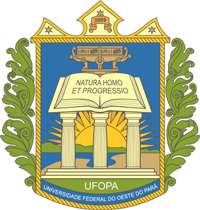 UNIVERSIDADE FEDERAL DO OESTE DO PARÁPRÓ-REITORIA DE ENSINO DE GRADUAÇÃODIRETORIA DE ENSINOCOORDENAÇÃO DE PROJETOS EDUCACIONAISPROGRAMA DE MONITORIA ACADÊMICA-PMAFICHA DE INSCRIÇÃO – PMA/UFOPA 2014 (a ser preenchida pela Unidade)DADOS DA UNIDADEIDENTIFICAÇÃO DO PROJETO DE MONITORIASantarém, ___/___/2014Assinatura do(a) Diretor(a) do InstitutoINSTITUTO:Direção: 					E-mail:                                                                              Telefone:Número de bolsas pretendidas:Cursos(s) a ser(em) contemplado(s):Disciplinas: (especificar as disciplinas e quantidade de bolsas)Laboratório de Ensino/Informática e/ou Projetos Integrados de Ensino:(especificar os laboratórios ou projetos e a quantidade de bolsas)Título(s) do(s) Projeto(s):Número de docentes orientadores:Número de discentes monitores:Período de execução: